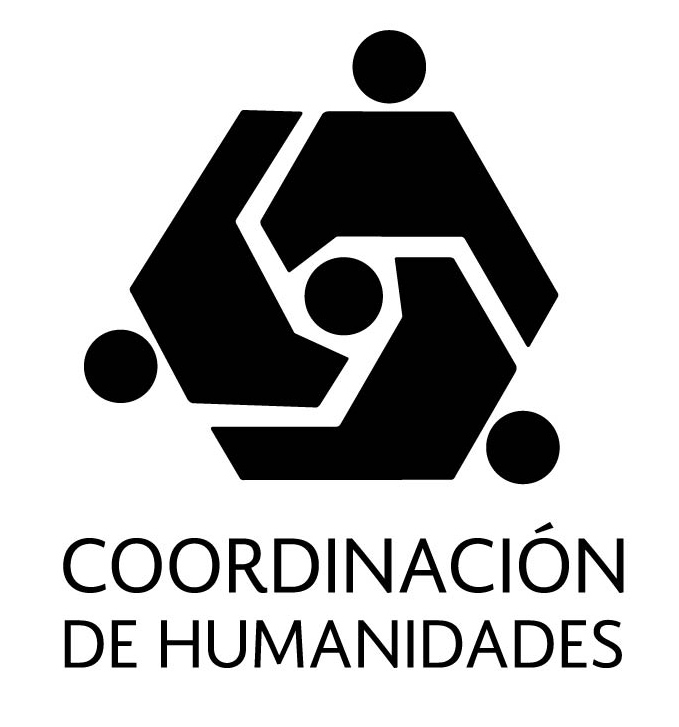 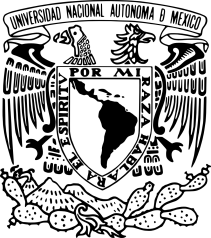 PROGRAMA DE BECAS POSDOCTORALES EN LA UNAM COORDINACIÓN DE HUMANIDADESCARTA-COMPROMISODr. Domingo Alberto Vital Díaz Coordinador de Humanidades PresentePor este medio hago constar que conozco la Convocatoria y Reglas de Operación del Programa de Becas Posdoctorales en la UNAM vigentes y asumo la obligación de cumplir cabalmente con ellas.Estoy enterado(a) de que la beca puede ser cancelada en el momento que incumpla con alguna de las normas establecidas en el programa o violente la Legislación Universitaria; lo cual será determinado por la Comisión Especial Evaluadora del Programa de Becas Posdoctorales del Consejo Técnico de Humanidades o el Consejo Interno de la entidad académica en donde realizo la estancia posdoctoral. Reitero el compromiso de otorgar los créditos explícitos en toda publicación, patente o cualquier producto de la beca al Programa y a la entidad académica de la UNAM en donde realizo la estancia posdoctoral. Así como, en los actos académicos que haya lugar durante el goce de la beca y en los productos de investigación derivados de la estancia.Ciudad Universitaria, a ____de_________20__. _______________________________________ Nombre y firma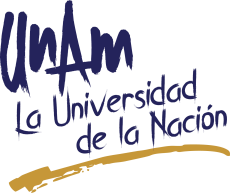 